Наименование предприятия: ООО «Транснефть – Дальний Восток», отдел автоматизированных систем управления технологического процесса. Направление обучения участников: Информационные системы и программированиеНазвание кейса: Разработка информационной системы фиксации, идентификации и хранения технологических режимов работы МНОписание: Разработать информационную систему фиксации, идентификации и хранения технологических режимов работы МН (ИС «Режимы»).Гидравлический уклон –потери напора на трение, отнесенные к единице длины трубопровода.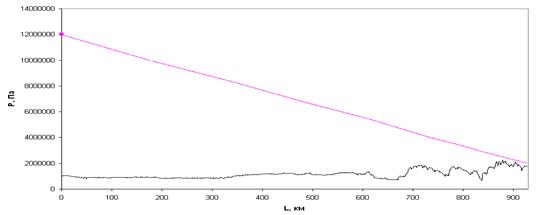 *Более подробно о гидроуклоне и магистральных нефтепроводах по ссылке: https://en.ppt-online.org/252529Технологический контроль и управление объектами нефтепровода осуществляется с серверов ввода-вывода АСУТП по стандартным телемеханическим протоколам IEC-104, OPC DA и др.              IEC-104				      OPC DAС серверов ввода-вывода АСУТП по протоколу OPC DA получить технологическую информацию о состоянии технологического оборудования, текущие параметры перекачки на НП. Давление, расход, состояние основной запорной арматуры, количество ПНА и МНА в работе, уставки регулирования давления на НПС и узлах РД, реологические свойства нефти – будут являться параметрами режима перекачки.На основании указанных входных данных и данных о высотных отметках объектов построить отображение фактического гидравлического уклона для данного режима перекачки.Для статических режимов перекачки, с настраиваемым параметром времени осуществлять автоматическую запись параметров режима в БД.Реализовать возможность ручной пометки записанного режима, как верно идентифицированного.При дальнейшей эксплуатации сравнивать параметры текущего режима с базой идентифицированных режимов и при соответствии, выводить название/номер режима.Предусмотреть печать режимов из БД по заранее заданному/настраиваемому шаблону в формате MS-EXCEL (приложении № 1).Предусмотреть возможность для конфигурирования нового и изменения существующего оборудования.Контактное лицо для взаимодействия по кейсу:Соколов Валерий Владимирович, SokolovVV@dmn.transneft.ru, 8 (4212) 40 12 13Приложение № 1 – Формат отчетаНомер режимаОбозначение режимаПроизводительность режима в начале участкаПроизводительность режима в конце участкаНаименование показателяПНС НПС-41,
НПВ 3600-90МНС НПС-41,
МНН–7500.249–04.000УРД ППН ТНПК,УРД НБ ТНПК,Параметры режимаПримечаниеНомер режимаОбозначение режимамлн. т./годмлн. т./годНаименование показателяПНС НПС-41,
НПВ 3600-90МНС НПС-41,
МНН–7500.249–04.000УРД ППН ТНПК,УРД НБ ТНПК,Удельное потребление электроэнергии, кВт·ч/тПримечаниеНомер режимаОбозначение режиматыс. т./сут.тыс. т./сут.Наименование показателяПНС НПС-41,
НПВ 3600-90МНС НПС-41,
МНН–7500.249–04.000УРД ППН ТНПК,УРД НБ ТНПК,Удельный расход электроэнергии, кВт·ч/тыс. т·кмПримечаниеНомер режимаОбозначение режимат./2чт./2чНаименование показателяПНС НПС-41,
НПВ 3600-90МНС НПС-41,
МНН–7500.249–04.000УРД ППН ТНПК,УРД НБ ТНПК,Давление в конечном пункте, кгс/см²Примечание1234567891011III-4'ВСТО-II(ТУ-3)77(1/2)__kКоличество, номер НАIII-4'ВСТО-II(ТУ-3)77(1/2)__kДиаметр колесIII-4'ВСТО-II(ТУ-3)77(1/2)__kСхема работы НАIII-4'ВСТО-II(ТУ-3)77(1/2)__kДавление на входе Рвх., кгс/см²III-4'ВСТО-II(ТУ-3)77(1/2)__kДавление в коллекторе Рколл., кгс/см²III-4'ВСТО-II(ТУ-3)77(1/2)__kДавление на выходе Рвых., кгс/см²III-4'ВСТО-II(ТУ-3)77(1/2)__kУставка САР Рвх.раб, кгс/см²III-4'ВСТО-II(ТУ-3)77(1/2)__kУставка САР Рвых.раб, кгс/см²III-4'ВСТО-II(ТУ-3)77(1/2)__kМощность, кВтIII-4'ВСТО-II(ТУ-3)77(1/2)__kЧастота вращения вала НА, об/мин